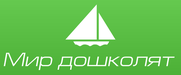 СМИ «Мир дошколят» 
Свидетельство о регистрации СМИ -  
ЭЛ № ФС 77 - 64407 от 31.12.2015г.  
 сайт http://mirdoshkolyat.ru,  тел. +7-980-375-08-96Всероссийский постоянно действующий конкурс творческих работ воспитанников дошкольных образовательных организаций – 2023 годЗаявкаОргвзнос равен 100 рублям за ОДНУ работу одного автора. Если 2 и более ребят делали одну работу, и каждому нужна грамота – то ПЛЮС к оплате по 50 руб. за каждого – можно одним чеком (то есть – 100 р. – взнос за работу, + (количество участников х 50 руб.)Грамоты в этом случае будут выписываться каждому участнику.И в этом случае не забудьте прописать в заявке ВСЕХ участников! Если педагог представил от пяти работ воспитанников – в одном архиве и оплата одним чеком – выписывается благодарность.Способы оплаты:Перевод на удобную для Вас банковскую карту: 2202 2011 4770 8248 (Сбербанк)2200 2404 9502 1376 (ВТБ-карта)КАК принять участие в конкурсе для детей: Выбрать НОМИНАЦИЮ и раздел, приготовить конкурсный материал.СКАЧАТЬ и заполнить заявку, оплатить организационный взнос (100 руб. за ОДИН МАТЕРИАЛ) Весь пакет участника (материал, заявка, копия чека, или скрин оплаты) заархивировать и прислать именно архив на почту конкурсов портала «Мир дошколят» - konkursy.mirdoshkolyat@yandex.ru  В течение двух дней Ваш материал будет размещен на портале «Мир дошколят», или в группах портала в соцсетях, а вы отслеживаете свое участие в ТАБЛИЦЕ УЧАСТНИКОВ, которые размещены на странице конкурса – https://mirdoshkolyat.ru/mir_doshkolyat/detskie-konkursy-2023-g В этой же таблице Вы сможете скачать наградные документы в столбце «Грамота»Пожалуйста, отслеживайте участие и наградные документы самостоятельно."ПОСТОЯННО действующий Всероссийский ЗАОЧНЫЙ творческий конкурс - 2023 год"НОМИНАЦИИ «Календарные праздники»«Волшебные ладошки»«Мы – веселые артисты»«Мир природы»РАЗДЕЛЫ: РисунокПоделкаАппликацияКонструированиеПрезентацииСтенгазетыФотографииЛюбые творческие проявления ребенка,Выразительное чтение стиховПесни - соло и ансамблиПальчиковый театрТеатр моды и костюмовТеатральные постановки сказок, сценок, и т.д.Данные для заполнения Поля для заполнения данных 1 Фамилия, имя ребенка. 2. Возраст ребенка и возрастная группа. 3. КРАТКОЕ название ДОО, населенный пункт Так, как необходимо написать в дипломе4. НОМИНАЦИЯ, в котором участвует ребенок.5. Раздел номинации:6. Название работы6. Фамилия, имя, отчество и должность педагога, подготовившего участника.7.Электронный адрес для связи